* L’article est un déterminant qui précède souvent le nom dans un groupe nominal :un coiffeur – la cliente – des cheveuxdevant un nom féminin : le  ou unedevant un nom masculin : un ou ledevant un nom au pluriel : les ou des L’article peut prendre une autre forme : l’animateur, du pain, au cinéma,…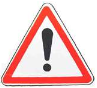 * L’article est un déterminant qui précède souvent le nom dans un groupe nominal :un coiffeur – la cliente – des cheveuxdevant un nom féminin : le  ou unedevant un nom masculin : un ou ledevant un nom au pluriel : les ou des L’article peut prendre une autre forme : l’animateur, du pain, au cinéma,…La phrase interrogative  sert à poser une question.Elle se termine toujours par un point d’interrogation : ?On peut poser une question de trois façons :1-En montant le ton : Tu manges des frites ?2-En inversant : Manges-tu des frites ?3-En ajoutant est-ce-que : Est-ce-que tu manges des frites ?La phrase interrogative  sert à poser une question.Elle se termine toujours par un point d’interrogation : ?On peut poser une question de trois façons :1-En montant le ton : Tu manges des frites ?2-En inversant : Manges-tu des frites ?3-En ajoutant est-ce-que : Est-ce-que tu manges des frites ?